OCTOBER 2, 2023 Gulf of the Poets and Portovenere – Group Tour by Coach + SchoonerMeeting point at 8.15 am. and departure at 8.30 am.Arrival in Portovenere at about 9:30 am. (About 1h of travel)The group will be divided into two groups, the first will go on board of our Caique; we will discover the deep gulf that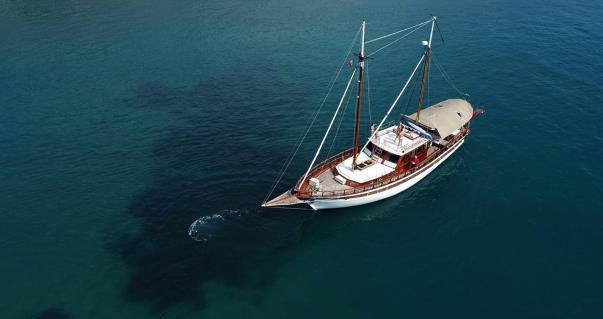 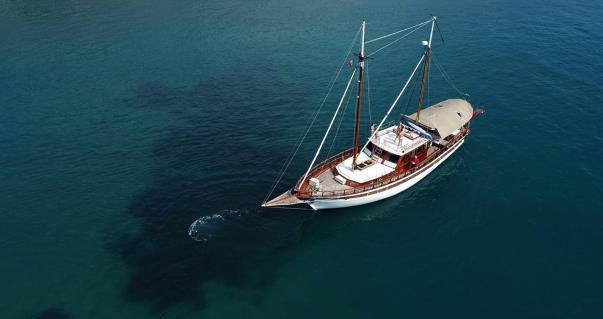 connects Lerici, a medieval village dominated by the Castle of San Giorgio, and Portovenere, which today is called the Gulf of the Poets because in past centuries these marvellousmedieval villages were source of inspiration for poets, novelists, painters, and journalists such as Byron, Percy and Mary Shelley, Virginia Wolf.....Afterwards we will head towards the archipelago which involves the islands of Palmaria, Tino andTinetto; these islands are included as UNESCO World Heritage Sites.Then we will return to Portovenere, coasting the oldest and most spectacular part of the village, the splendid Church of San Pietro, built in the 13th century, which frames the evocative Grotta di Byron.At the same time the second group (10.00 am - 1.00 pm)will explore the characteristic village of Portovenere, with its typical colourful tower houses, with a local guide. In addition, we will visit Palazzata a mare, Porta del Borgo and the historic centre, Doria Castle and Byron's Grotto.Packed Lunch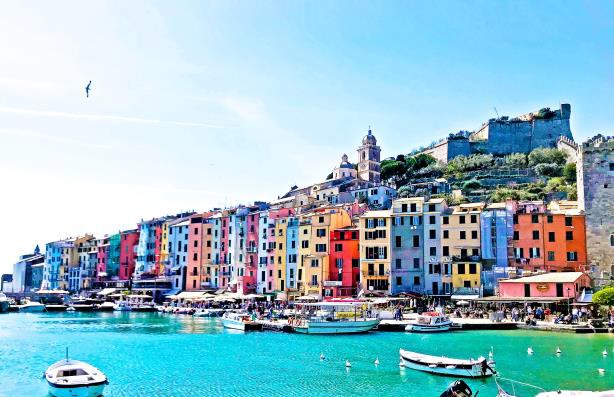 In the afternoon the groups will be switched (2:00 pm – 5:30 pm)Return at about 5:30 pm and arrival at the hotel at about 6:30 pm.Cost per person euro 150 (Minimum 25 people required)OCTOBER 3, 2023 Florence – Group tour by Coach with local guideMeeting point at 8:15 am and departure at 8:30 am.Arrival in Florence ecpected at about 10:15 am (About 1:40h of travel).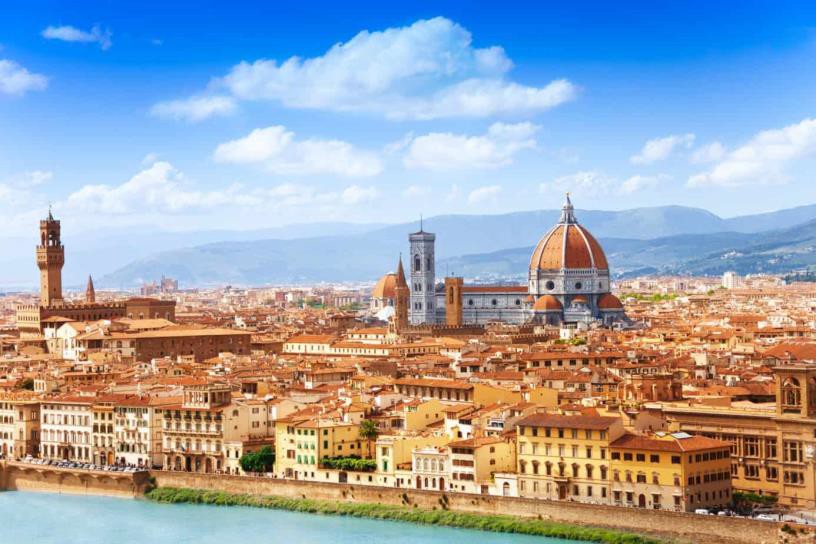  MORNINGCathedral of S.Maria NovellaCathedral of S.LorenzoMedici PalaceDavidDuomoBrunelleschi's DomeOpera of Duomo of Florence’s MuseumSynagogue and Jewish Museum of FlorenceStrozzi PalaceOld PalaceSignoria’ SquareOld BridgePacked lunch AFTERNOONUffizi GalleryBrancacci’s ChapelPiazzale MichelangeloS.Croce’ SquareBoboli GardenSan Miniato al MonteReturn at 4:30 pm and arrival at the hotel at about 6:15 pm. Cost per person euro 90 (Minimum 25 people required)OCTOBER 4, 2023 Marble Quarries and Carrara – Group tour by Coach (Half day)On board of a comfortable GT coach, we will travel the road that winds like a snake to the top of the mountain and reach the heart of the marble basins.We will visit a closed quarry that is still active;during the tour, the immense rooms of the "Cathedral of Marble" will be shown and there will be given information regarding the birth of the tunnel quarry, the machinery and its uses, the extraction techniques and, of course, information about marble as a material used in variousfields. It will also be possible to admire Ozmo's Mural re-enacting Michelangelo's Genesis. At the end of the closed quarry tour, it will be possible to visit the open-air Marble Museum.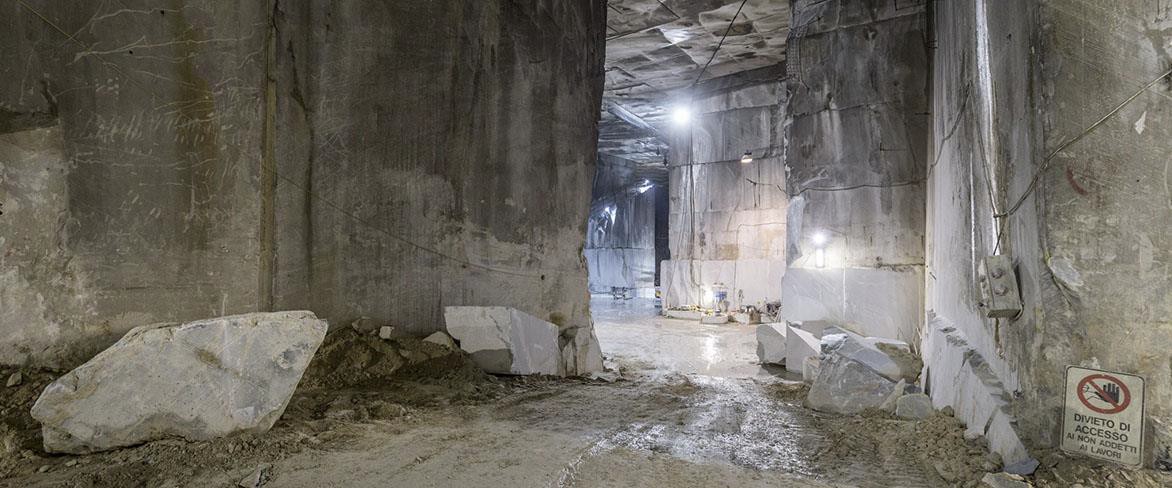 Afterwards it would be possible to have a nice walk around the tiny streets of the peculiar village of Colonnata.Cost per person euro 90 (Minimum 25 people required)MORNING TOURMeeting point 8:45 am and departure 9:00 am.Arrival in Carrara expected at about 9:30 am (About 30 min of travel). Return to the hotel at 1:00 pm.AFTERNOON TOURMeeting point 1:45 pm and departure 2 pm.Arrival in Carrara expected at about 2:30 pm (About 30 min of travel). Return to hotel at 6 pm.OCTOBER 5, 2023 San Gimignano and Siena - group tour by Coach with local guideMeeting point at 8:15 am and departure at 8:30 am.Arrival in San Gimignano expected at about 10:15 am (About 1:40h of travel).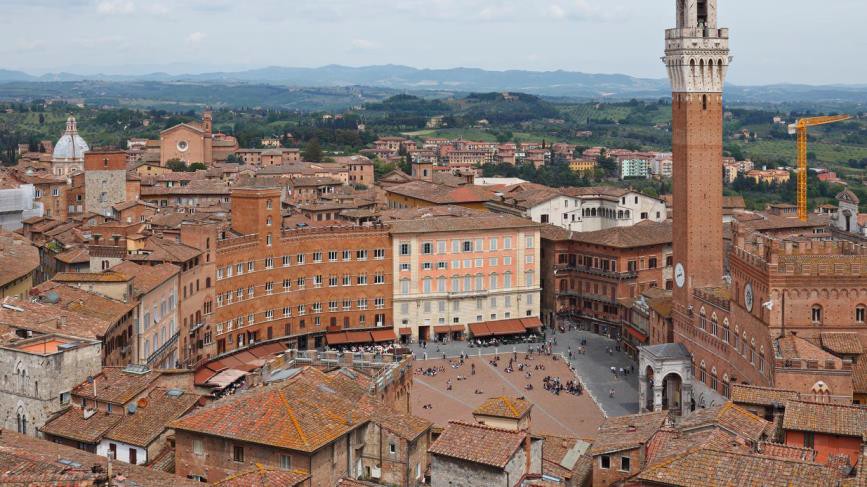  MORNING SAN GIMIGNANO (1h/1:30h of visit)S.Agostino ChurchRocca MontestaffoliCollegiata of S.Maria AssuntaDuomo SquareTowersGagliardi GalleryPanoramic viewDeparture to Siena at 11:30 am and arrival at abour 12:30 am. (About 1h of travel).Packed Lunch AFTERNOON SIENAPiazza del CampoBothanical gardenPanoramic viewTowersFortezza MediceaNational PinacotecaPiazza del DuomoSinagogueVestri PalaceLibreria Piccolomini (Duomo)Return at 4:30 pm and arrival at the hotel at about 7:00 pm. Cost per person euro 90 (Minimun 25 people required) Possibility of tour by car and private guide ON REQUESTOCTOBER 6, 2023 Cinque Terre – Group tour by train with local guideMeeting point at 9:15 am and departure at 9:30 am. Transfer to Forte dei Marmi station and departure by train.Arrival to the first village expected at about 10:30 am (About 1h travel).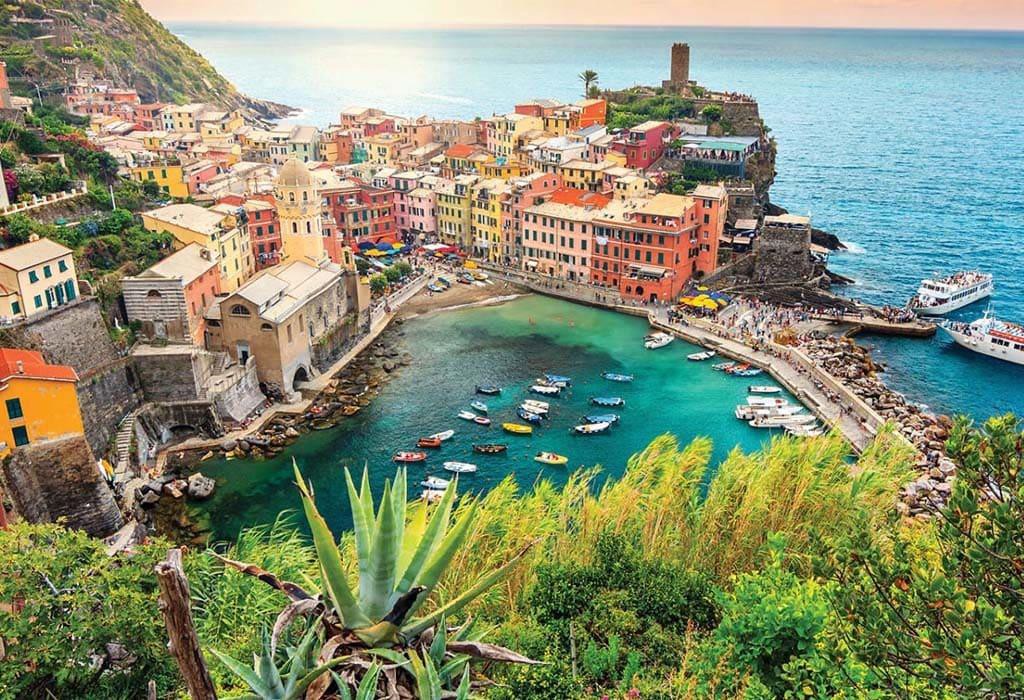 Our local guide will accompany you to the heart of the Cinque Terre:Monterosso, the biggest of the five villages, the only one with a beautiful fine sandy beach. Vernazza, the most beautiful and characteristic, with a pretty little port and a charming church in front of the small bay.Riomaggiore, with its typical tower houses.Manarola, the oldest of the villages where the colorful facades of the houses stand out against the black rocks on which they stand.Corniglia, the only one that has no direct access to the sea but gives the most spectacular viewof the coast.It will be pleasant to walk through the five villages and listen to the anecdotes and curiosities of this area now known worldwide for its priceless beauty.Packed lunchReturn at 5:00 pm and arrival at the hotel at about 7:00 pm. Cost per person euro 100 (Minimum25 people required) Possibility of tour with private guide ON REQUESTOCTOBER 6, 2023 Lucca and Pisa – Group tour by Coach with local guideMeeting point at 8:15 am and departure at 8:30 am.Arrival in Lucca expected at about 9:15 am (About 40 mins of travel).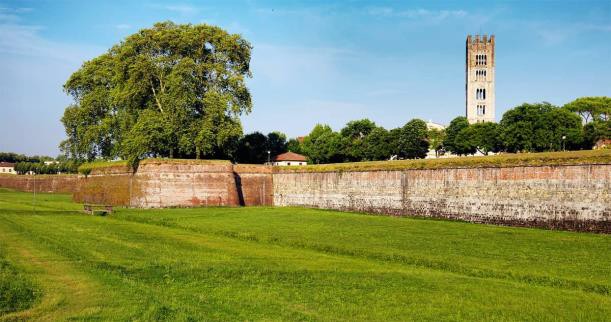 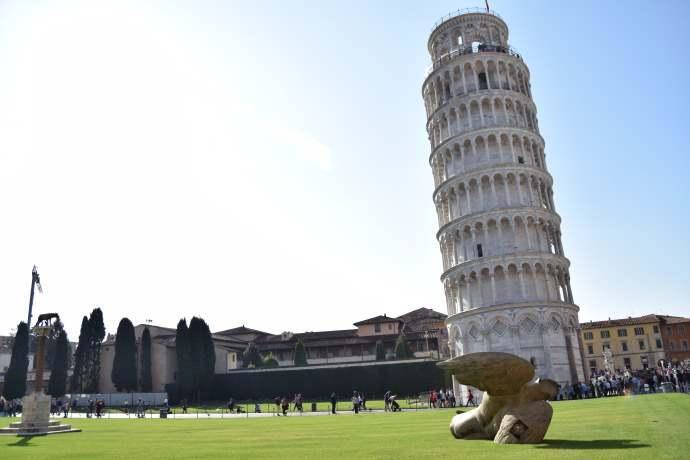  MORNING LUCCA (3h)Walk around the walls of Lucca	- Pfaffer Palace and its portals	- Torre delle orePalazzo Ducale	- Museum of Puccini’s HouseCathedral Museum	- Palazzo Mansi MuseumBothanical Garden	- Napoleone’ SquareS.Michele Church	- Villa Guinigi Natiola MuseumDomus Romana	- Villa TorrigianiPacked lunchDeparture to Pisa at 1:00 pm and arrival expected at about 1:45 pm (About 40 mins of travel). AFTERNOON PISA (4h)Piazza dei Miracoli	- SinaogueWalls	- S.Matteo MuseumSanta Maria Street	- Palazzo BluBothanical Garden	- Corso ItaliaPiazza dei Cavalieri	- Vittorio Veneto’ SquareLungarni	- S.Maria della Spina ChurchReturn at 6:00 pm and arrival at the hotel at about 6:45 pm (About 40 mins of travel). Cost per person euro 90 (Minimum 25 people required)Possibility of tour by car and private guide ON REQUEST